Учебная практика № 6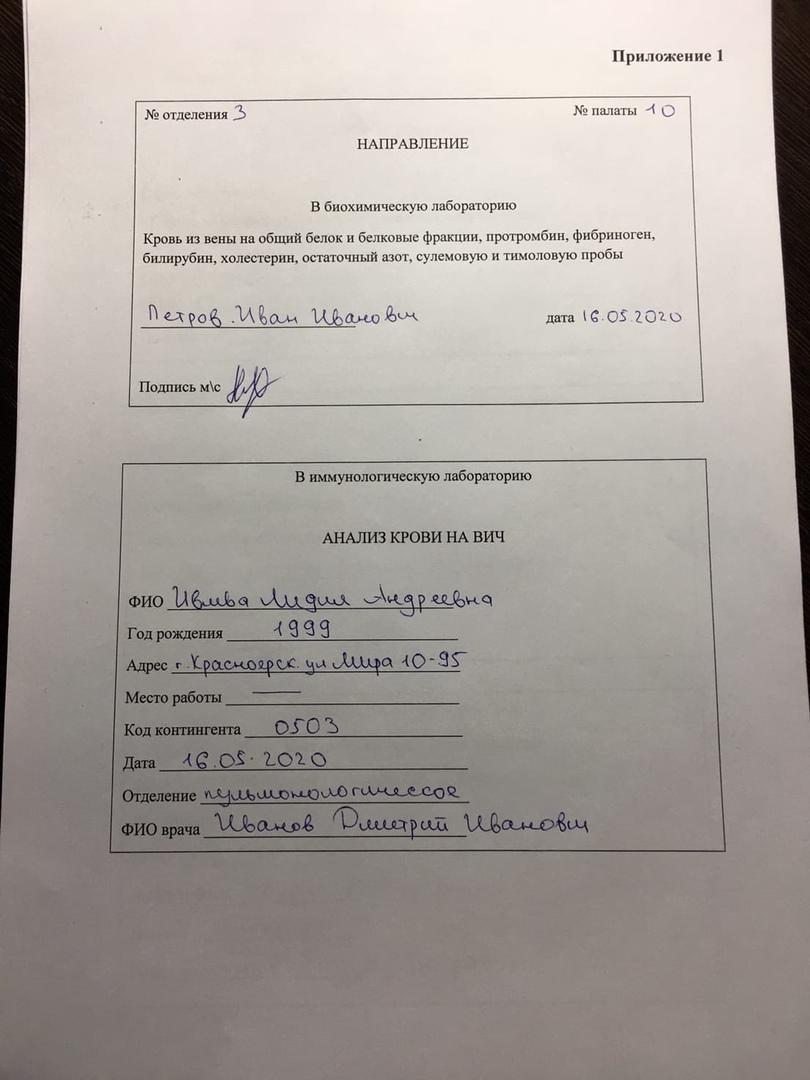 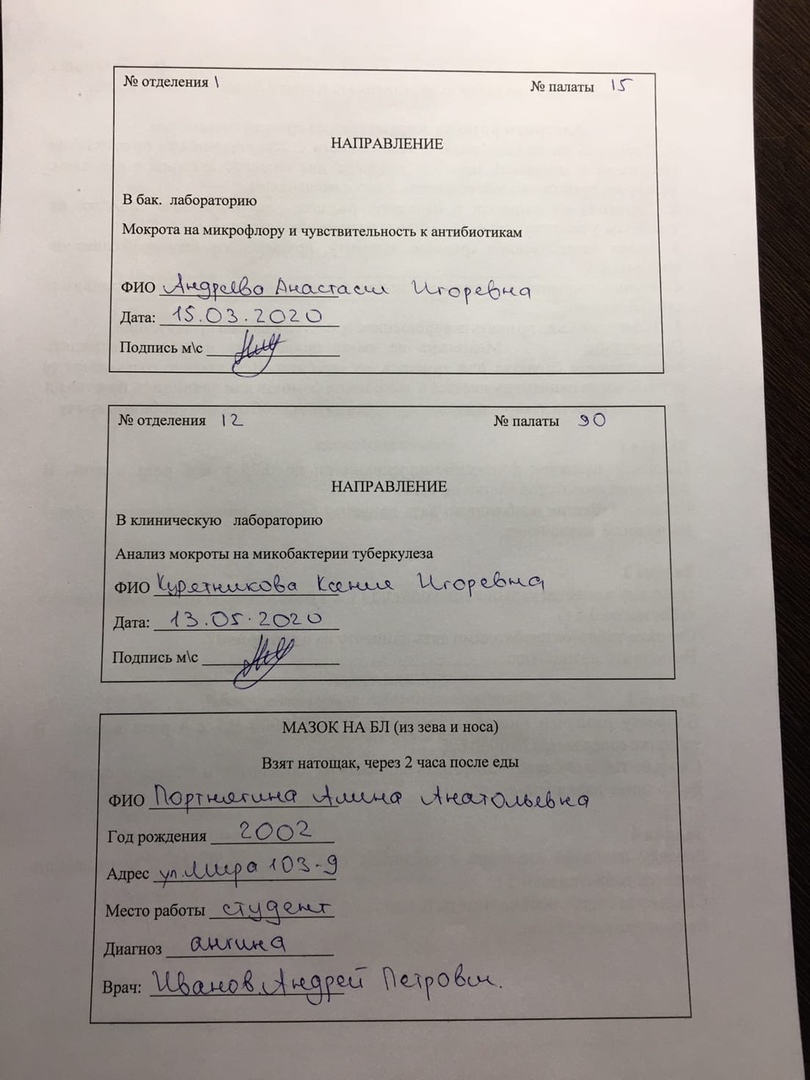 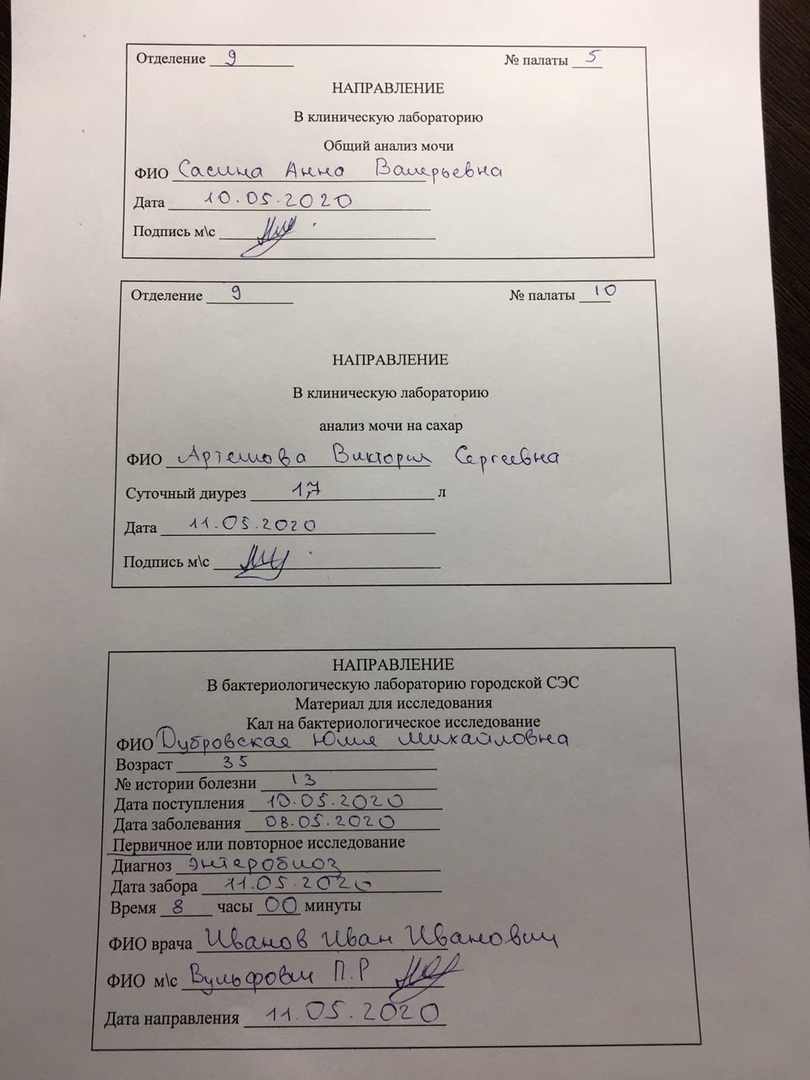 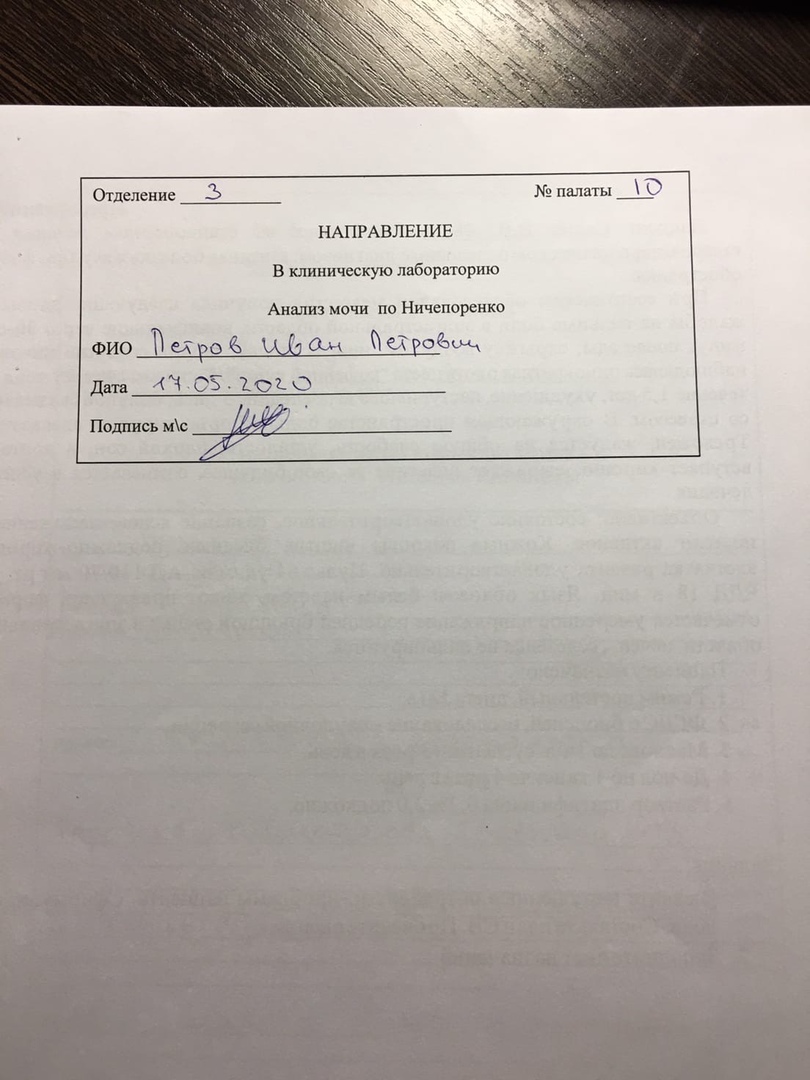 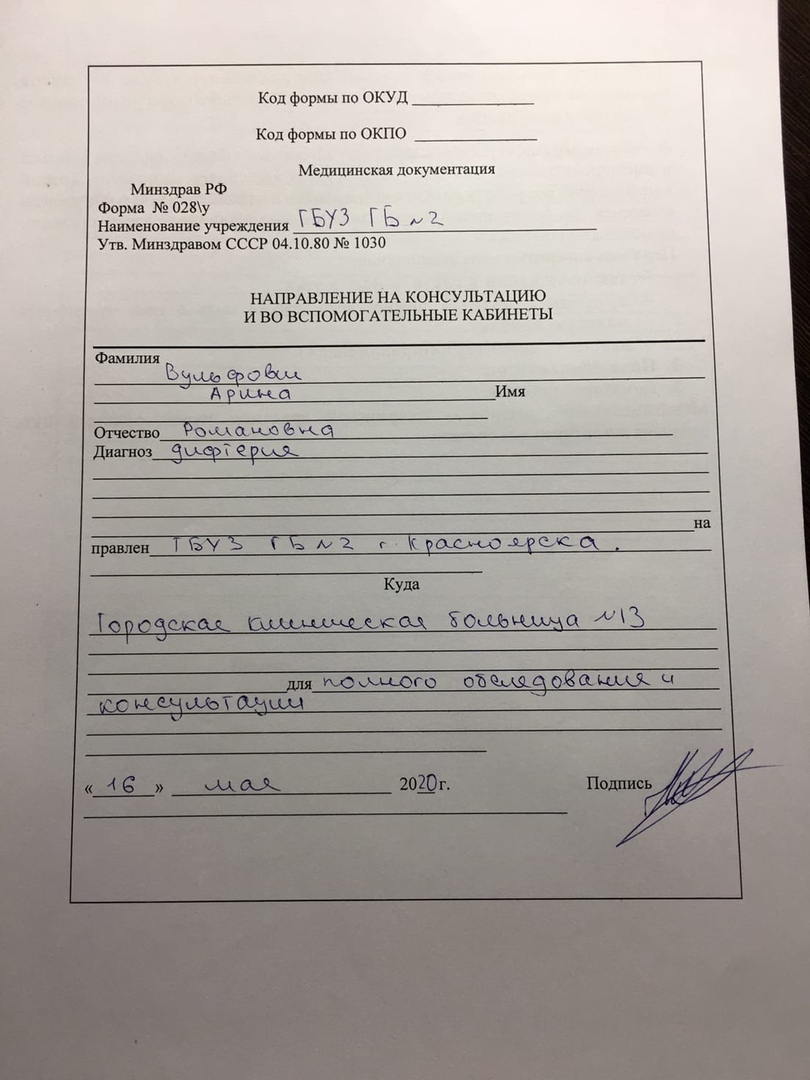 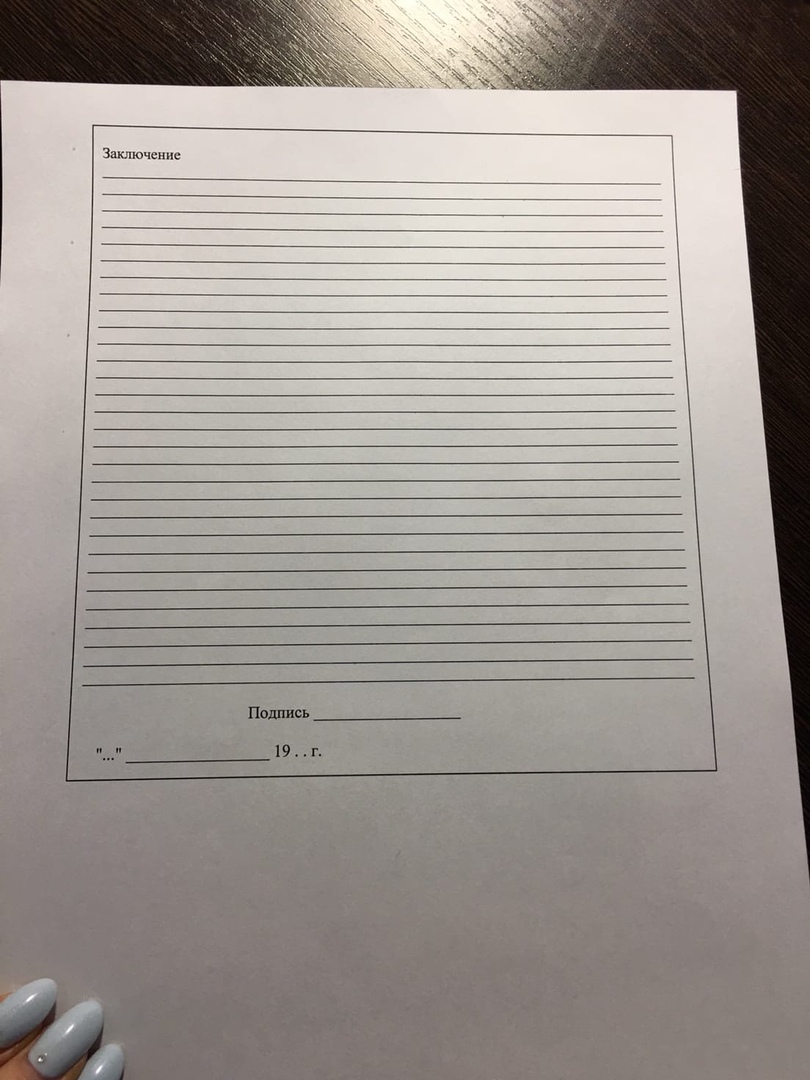 